Navn: 32: Kahsay Gezahegn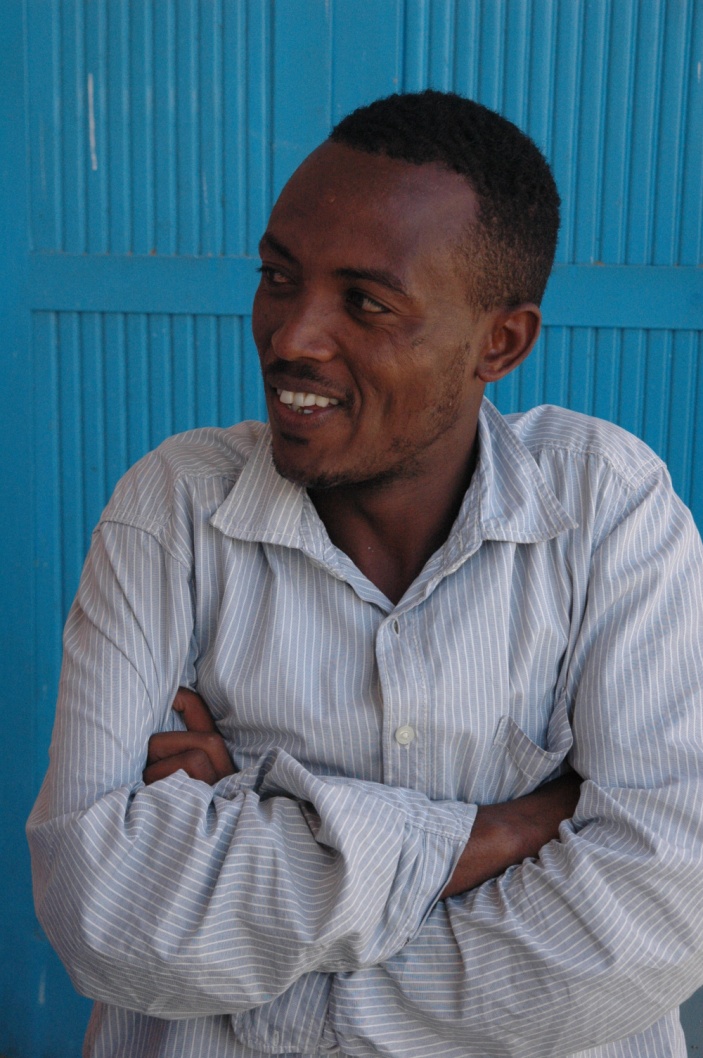 Dreng/pige: MAlder: 17 ?? må være ældreÅrstal ankomst til børnehjemmet ? 2008Fra hvilken by/område/familiebaggrund? 120 km. fra Mekele. Høreskadet/døv pga. trommespil.gadebarnHvilken klasse går du i? gik i 8. klasse før han blev døvHvilke fag kan du bedst lide?Hvad er din yndlingsbeskæftigelse? Læse bøgerHvilken uddannelse kunne du tænke dig? Vil gerne lærer tegnsprog og senere uddannes til lærer i tegnsprog. Kom ikke til Addis og blev undersøgt pga. han ikke bestod en eksamen, men det skal lige undersøges nærmere. Da Neel var på børnehjemmet i 2010 havde hun god kontakt til ham, og hendes mor ville betale hans rejse til Addis så han kunne blive undersøgt ordentligt.Vi skal us. Om der ikke findes en ørelæge i Mekele , samt en neurolog så han kan blive undersøgt.Han går lidt ensomt omkring og bliver nogle gange drillet. Har talt med Abraham og Fikre om det! Hvilken skole går du i og hvor langt har du til skole?2014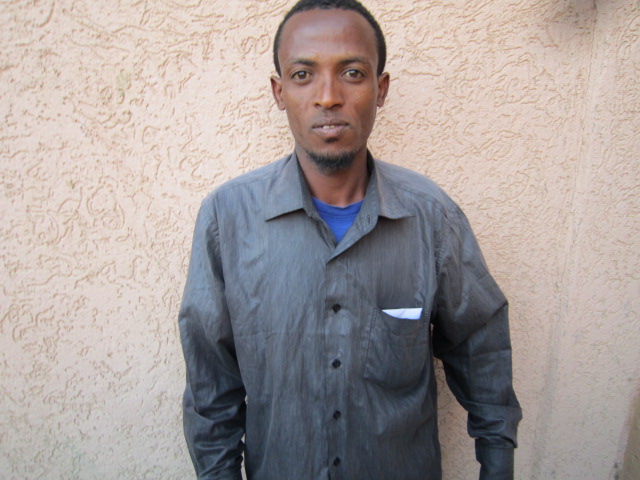 Har prøvet at få et høreapparat. Hjulpet lidt. Man vil forsøge at få ham til at hjælpe en af de andre i en af deres egne videobutikker.